МБОУ «СОШ №4 с УИОП СГО»Методическая разработка урока окружающего мира1 класс  «Почему Солнце светит днем, а Звезды ночью?» .учитель начальных классовКургинян Н. В. Советск 2015г.Тема «Почему Солнце светит днем, а звезды ночью?»Цель:Образовательная: формировать представления о звездах, Солнце. Развивающая: развивать познавательную активность, речь, воображение. Обогащать словарный запас учащихся, расширять кругозор.Воспитательная: воспитывать уважение к друг другу, чувство прекрасного (через картинки и музыку); учить видеть необычное в неживой природе; показать насколько удивителен мир;Оборудование и ресурсы: карандаши,, у каждого ученика – пластилин (синий, красный, белый, желтый).ХОД УРОКАОрганизационный момент. Сегодня мы с вами отправляемся в далёкое путешествие. А вот каким транспортом мы воспользуемся, вы узнаете, если расшифруете слово. - А куда мы полетим на ракете? А что мы можем там увидеть?-  Я предлагаю отправиться в путешествие по звёздному небу, где нас ждёт только самое удивительное.II. Повторение изученного материала .- Но, чтобы отправиться в космос, нужно выполнить задание, которое приготовил для нас Муравьишка. 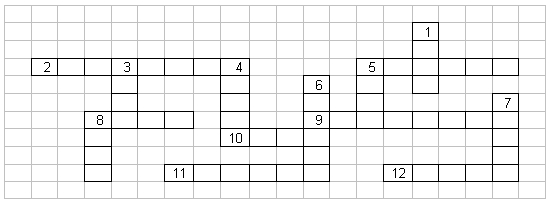 По горизонтали:2. Человек, который изучает звезды и другие небесные тела.5. Птица, которая живет в теплых странах и не умеет летать.8. Часть велосипеда.9. Животные, которые вымерли очень-очень давно.10. Время года, которое наступает после осени.11. Основная работа этого человека – печь хлеб12. В нее одевались первобытные люди.По вертикали:1. Первый месяц весны.3. Излюбленная пища белых медведей.4. Он бывает только зимой. Про него говорят: “Хоть невелик, да стоять не велит!”5. Крупное животное, житель жарких стран.6. Часть велосипеда.7. Третий день недели.8. Часть велосипеда.Ответы:По горизонтали: 1. Астроном. 2. Страус. 3. Рама. 4. Динозавры. 5. Зима. 6. Пекарь. 7. Шкуры.По вертикали: 1. Март. 2. Рыбы. 4. Мороз. 5. Слон. 6. Педаль. 7. Среда. 8. Руль.Работа над новой темой.– С заданием справились.А сейчас мы с вами, дети,Улетаем на ракете.Итак, приготовились к путешествию. Спинки прямые, начинаем отсчёт 10, 9, 8, 7, 6, 5, 4, 3, 2, 1, пуск. Мы попадаем в космос, посмотрите как там удивительно и красиво. - Пока мы с вами летали, Муравьишка уже приготовил для вас вопрос. Читаем вопрос. «Почему солнце светит днем, а звезды ночью?» Учитель направляет: Солнце не просто светит днем, а оно-то и создает нам день. Когда Солнце восходит и освещает Землю, начинается день. А когда Солнце заходит, начинается ночь. И только ночью становятся видны звезды. Я предлагаю вам отгадать загадку:Голубой платок,Желтый колобокПо платку катается,Людям улыбается. (Небо и Солнце). IV ФизминуткаКто-то утром, не спеша, (ходьба на месте)Надувает желтый шар, (дети дуют и разводят руки)А как выпустишь из рук – (поднять руки вверх, хлопок)Станет вдруг светло вокруг (поворот).Что это за шар? (дети хором: “Солнце!”)Муравьишка приготовил для вас еще  загадку.Рассыпалось к ночи зерно,Глянули утром – нет ничего.Что это? (Звезды)–. Кто знает, что такое звезды?Ответы детей.V Работа по учебнику.– Ребята, давайте с вами рассмотрим  рисунок на стр. 22.– Так что же такое звезды?- Какие бывают Звёзды? По цвету? (голубые, белые, желтые, красные). Какие звёзды горячие? (белые, голубые).Холоднее белых? (жёлтые). Холоднее Солнца? (красные).  По размеру? - Звёзды, которые в десятки раз больше Солнца – гиганты. Само Солнце называют жёлтым карликом.- Вернитесь к рисунку на стр. 22. Что можно сказать про Альдебарана? (холодный гигант). Про Регул и Сириус? (нормальные горячие Звёзды). Про Солнце? (менее горячий карлик).- Почему такая большая звезда, как Альдебаран, на небе меньше, чем Солнце и не греет лучше. Чем Солнце? (далеко расположена).Вывод: - Самые яркие звёзды испускают в 100 тыс. раз больше тепла и света, чем Солнце. Но Солнце – самая близкая к Земле звезда, поэтому она даёт нам достаточное количество тепла и света.– Почему они кажутся нам маленькими светящимися точками? (расположены далеко от Земли)VI  Практическая работа У вас у каждого на столе лежит пластилин.- Предлагаю вылепить их из пластилина (дети лепят).Вывод: – Что такое звезды? Что такое Солнце? (вывод: Солнце – звёзда)– Что создает нам Солнце?– Почему днем не видно другие звезды? (Солнце ближе к Земле, оно освещает Землю, а блеск других звёзд незаметен) – Кто изучает звезды? (астроном) – С помощью чего астроном изучает звезды? (телескоп)  - В стародавние времена люди с удивлением и страхом смотрели на загадочное ночное небо. Звезд на небе очень много. И чтобы разобраться в них, люди объединили отдельные группы звезд в созвездия. Из самых ярких звёзд они мысленно составляли загадочные рисунки и придумывали к ним сказочные истории. На небосводе 88 созвездий. На территории нашей страны – можно видеть 54. Созвездиям и самым ярким звездам люди дали имена, которые пришли из Др. Греции и связаны с персонажами различных мифов и легенд.- Что такое созвездия? (группа звёзд)Отгадайте, о каком созвездии идет речь:Из какого ковшаНе пьют, не едят,А только на него глядят? (Созвездие Большой Медведицы).Это созвездие состоит из 7 ярких звёзд. -Под ногами Большой Медведицы расположено созвездие Льва. Оно состоит из 70 звезд. Но ярких звёзд – 8.Стр.23 (учебник)Миф о созвездии Льва:Созвездие названо в честь льва, который свирепствовал около греческого города Немен. Геркулес настиг льва около логова и пустил в него 3 стрелы с бронзовыми наконечниками. Но стрелы отскочили от шкуры, как от стали. Тогда герой выдернул из земли дуб и вместо палицы ударил им зверя. Оглушенный лев упал на землю. Геркулес бросился на зверя и задушил его голыми руками. С тех пор львиная шкура заменяла Геркулесу панцирь и шлем.-Самая большая звезда этого созвездия – Регул, что значит “царь”.	Давайте рассмотрим еще два созвездия:  созвездие Ориона и созвездие Большого и Малого Пса. VII Итог урока. А чтобы закрепить наши знания мы выполним графический диктант. Вы должны будете ответить на вопросы если ваш ответ да-         , нет -        (У каждого ребенка на столе конверт с солнышками и звездочками. Они выкладывают у себя на парте.) (приложение 3)- Солнце – ближайшая к Земле звезда.- Звезды – огромные пылающие шары.- Солнце – самая большая звезда.- В созвездии Большой Медведицы девять ярких звезд.-  Созвездия – это группы звёзд. - Звёзды по размеру и цвету все одинаковые.Теперь мы должны проверить                                                   С этим заданием все хорошо справились. Молодцы! 	У меня еще есть для вас сюрприз. На доске вы видите кусочек ночного неба, но на нем нет ни одной звездочки. А у вас эти звездочки есть. Давайте небу поможем найти свои звездочки. (Дети прилепливают звезды)    